О подготовке к осенне-зимнему пожароопасному периоду 2020-2021 гг. на территории Эльбарусовского сельского  поселения Марииинско-Посадского района Чувашской Республики  В соответствии с Федеральным законом от 21 декабря 1994 № 69-ФЗ «О пожарной безопасности» (с изменениями и дополнениями), Федеральным законом от 06 октября 2003 № 131-ФЗ «Об общих принципах организации местного самоуправления» (с изменениями и дополнениями), Федеральным законом от 22 июля 2008 № 123-ФЗ «Технический регламент о требованиях пожарной безопасности» (с изменениями и дополнениями),  во исполнение указаний МЧС России от 11 августа 2015 №43-3829-19, от 09 сентября 2015 №19-5-1-3762, , а также в целях предупреждения пожаров и обеспечения безопасности людей в осенне-зимний пожароопасный период 2019-2020 гг на территории Эльбарусовского сельского  поселения, п о с т а н о в л я е т:Утвердить План мероприятий по обеспечению пожарной безопасности на территории Эльбарусовского сельского  поселения Марииинско-Посадского района Чувашской Республики на осенне-зимний период 2020-2021 гг. согласно приложению.Рекомендовать руководителям организаций, учреждений и предприятий независимо от форм собственности (по согласованию) Эльбарусовского сельского поселения принять к исполнению план мероприятий по усилению пожарной безопасности и обеспечить на объектах должный противопожарный режим, установить  стенды  о  противопожарной    безопасности.Администрации  Эльбарусовского сельского поселения:3.1. осуществлять мероприятия по обеспечению первичных мер пожарной безопасности в границах населенных пунктов и объектов муниципальной собственности, в том числе по надлежащему содержанию источников противопожарного водоснабжения и средств обеспечения пожарной безопасности жилых и общественных зданий, находящихся в муниципальной собственности;3.2. рассмотреть на заседании комиссии по чрезвычайным ситуациям и обеспечению пожарной безопасности вопросов организации противопожарной защиты на объектах жизнеобеспечения при их подготовке к отопительному сезону и эксплуатации в осенне-зимний период с принятием соответствующего решения;3.3. обеспечить пожарную безопасность в период проведения новогодних праздников.4. Контроль за исполнением данного постановления оставляю за собой. Глава Эльбарусовского сельского поселения                                 Р.А.КольцоваПриложениек постановлению администрацииЭльбарусовского сельского поселенияМариинско-Посадского районаЧувашской Республикиот 03.12.2020г.  № 89П Л А Нмероприятий по обеспечению пожарной безопасностина территории Эльбарусовского сельского  поселенияМариинско-Посадского района Чувашской Республикина осенне-зимний период 2020-2021 г.г.ЧĂВАШ РЕСПУБЛИКИСĚнт ĚрвĂрри РАЙОНĚ 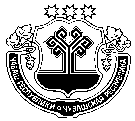 ЧУВАШСКАЯ РЕСПУБЛИКА МАРИИНСКО-ПОСАДСКИЙ РАЙОН  ХУРАКАССИ  ПОСЕЛЕНИЙĚН ЯЛ ХУТЛĂХĚ ЙЫШĂНУ« 03  » раштав 2020 ҫ № 89Хуракасси ялěАДМИНИСТРАЦИЯЭЛЬБАРУСОВСКОГО  СЕЛЬСКОГОПОСЕЛЕНИЯ ПОСТАНОВЛЕНИЕ«  03 » декабря  2020  г № 89деревня Эльбарусово№п/пНаименование мероприятийСрок исполненияИсполнители12341.Провести расширенное заседание КЧС и ОПБ с участием руководителей предприятий, организаций, учреждений всех форм собственности по подготовке к осенне-зимнему пожароопасному периоду, повышению противопожарной устойчивости объектов, населенных пунктов и организации тушения возможных пожаров.декабрь 2020Глава администрации Эльбарусовского сельского поселения Кольцова Р.А.2.Обеспечение первичными средствами пожаротушения административные здания, объекты торговли, дошкольные учреждения, школы, объекты здравоохраненияОсенне-зимний периодРуководители предприятий, организаций, учреждений3.Очистка территории предприятий от горючих отходов, своевременный вывоз сгораемой тары, отходов производства. Запрет разведения костров и сжигания мусора вблизи строений. Осенне-зимний периодРуководители предприятий, организаций, учреждений4.Своевременная очистка дорог от снега к населенным пунктам и источникам наружного противопожарного водоснабжения в целях беспрепятственного проезда к нимОсенне-зимний периодГлава администрации Эльбарусовского сельского поселения Кольцова Р.А.5.Проведение сходов граждан с населением по вопросу обучения мерам противопожарной пропаганды и обучения населения мерам пожарной безопасности, направленные в первую очередь  на разъяснение мер пожарной безопасности при эксплуатации систем отопления, газового оборудования, электрооборудования и электроприборов,  а так же пиротехнической продукцииОсенне-зимний периодРуководители предприятий, организаций, учреждений8.Обеспечение свободного проезда для установки пожарно-спасательной техники возле жилых домов и объектов при возникновении пожаров, в первую очередь, объектов с массовым пребыванием людей, организация своевременной очистки дорог от снегапостоянноГлава администрации Эльбарусовского сельского поселения Кольцова Р.А.9.Организация силами внештатных инспекторов пожарной охраны, общественности, добровольными пожарными дружинниками и администрацией сельского поселения подворного обхода жилого сектора в населенных пунктахВ течение года ОНД, добровольные народные дружинники 13Организовать размещение в средствах массовой информации публикаций по пропаганде мер пожарной безопасности (с учетом специфики осенне-зимнего периода) при устройстве новогодних елок и проведении мероприятий с массовым пребыванием людей.	В течение всего периодаРуководители объектов,специалисты поселения14Организовать разъяснительную работусреди учащихся общеобразовательных школ о правилах пожарной безопасности в период новогодних мероприятий и правилах пользования пиротехническими изделиями. Разместить противопожарную наглядную агитацию на стендах в образовательных учреждениях.Декабрь,ЯнварьМБОУ «Эльбарусовская СОШ»15Профилактика пожаров в жилищном фонде, в том числе обеспечение пожарной безопасности в местах проживания социально-неадаптированных граждан, а также многодетных семейВ течение всего периодаАдминистрации Эльбарусовского сельского поселения16Оказание помощи социально-неадаптированным гражданам, многодетным семьям, семьям, состоящим на профилактическом учете, в приведении в соответствие с требованиями пожарной безопасности мест их проживания (ремонт электропроводки и печного отопления)В течение всего периодаАдминистрации Эльбарусовского сельского поселения17Профилактика пожаров в бесхозных строениях  и других местах возможного проживания лиц без определенного места проживанияВ течение всего периодаАдминистрации Эльбарусовского сельского поселения18Утепление пожарных гидрантов с целью исключения их замораживанияОсенне-зимний периодАдминистрации Эльбарусовского сельского поселения